Gelb markierte Bereiche bitte entsprechend anpassen!Sehr geehrte Damen und Herren,unter den Städten und Gemeinden Bayerns liegen etwa 220.000 km weitverzweigte öffentliche Wasserleitungen und Abwasserkanäle – in Oberhausingen sorgen rund 50 km an Rohren für eine funktionierende Trinkwasserver- und Abwasserentsorgung. Deren Instandhaltung ist eine wichtige kommunale Zukunftsaufgabe. Auch in Oberhausingen müssen die Trinkwasser- und Abwasserrohre laufend überprüft und saniert werden. 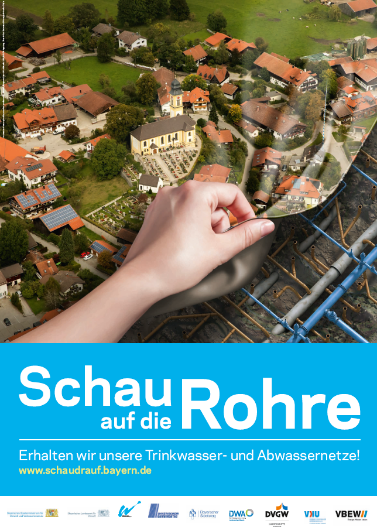 Der Erhalt der Leitungsnetze ist eine gemeinsame Verantwortung. Sowohl für die Netzbetreiber als auch für Grundstückseigentümerinnen und -eigentümer gilt: Schau auf die Rohre! Im Rahmen der  Bürgerinformationsveranstaltung werden auch eine Information und Führung angeboten sowie drängende Fragen geklärt. Hiermit laden wir Sie herzlich ein, zur:Bürgerinformationsveranstaltung mit Ausstellungsführung und Podiumsdiskussionam Donnerstag, 1.2.2020, um 18 UhrGemeindesaal Oberhausingen(Oberhausinger Straße 1, Oberhausingen)Wir freuen uns auf Ihr Kommen und bitten um Anmeldung bis 1.1.2020 per E-Mail an mail@oberhausingen.de.  Tipp: Mehr Informationen zum Thema Trinkwasser- und Abwassernetze erhalten, finden Sie online auf www.schaudrauf.bayern.deProgrammUhrzeit: 18 bis 19 UhrZum offiziellen Start der Veranstaltung bieten wir eine Führung (Dauer ca. 1 Stunde) durch eine umfangreiche Schau zum Thema Trinkwasser- und Abwassernetze, wie zum Beispiel: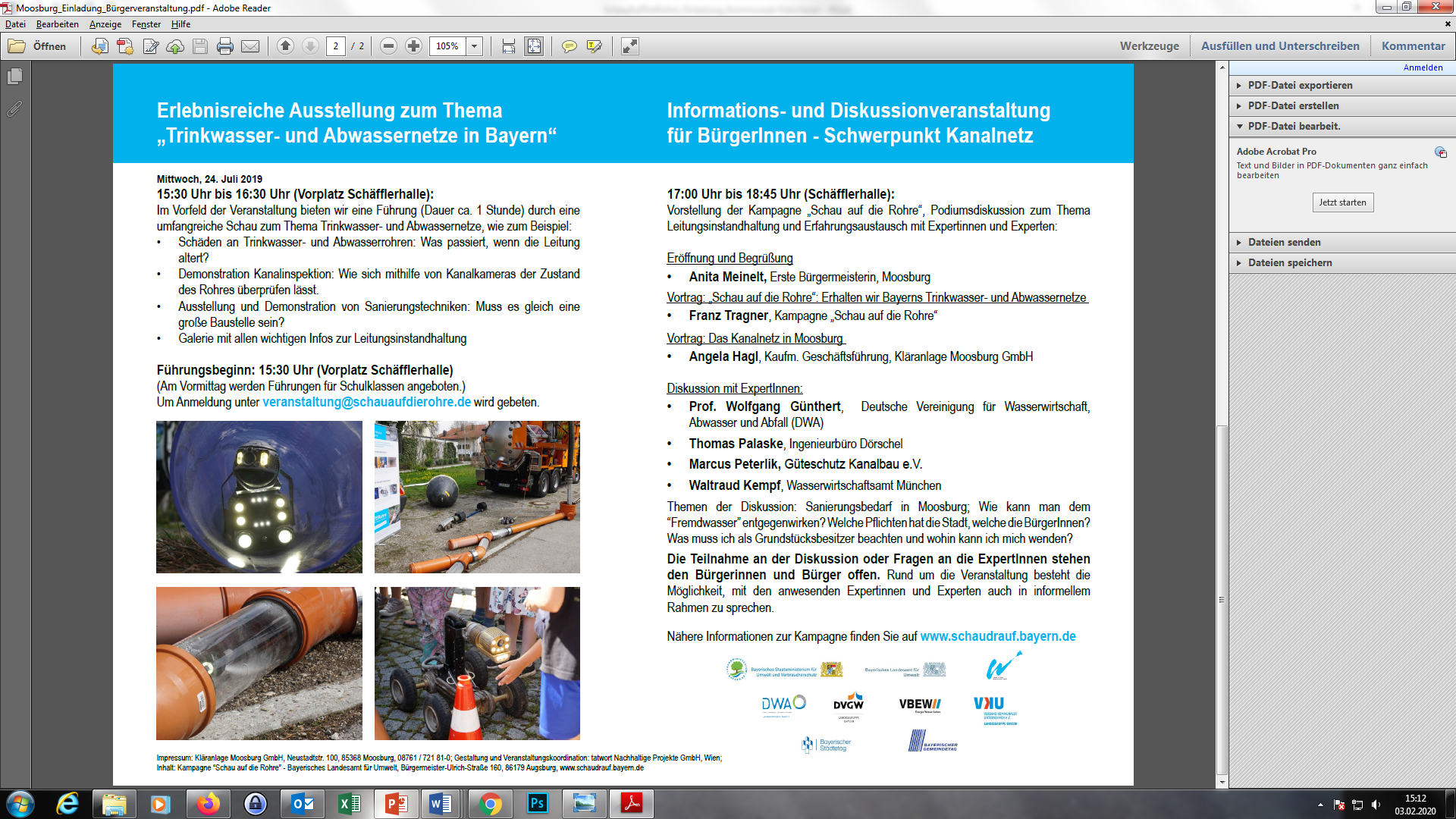 Schäden an Trinkwasser- und Abwasserrohren: Was passiert, wenn die Leitung altert?Demonstration Kanalinspektion: Wie sich mithilfe von Kanalkameras der Zustand des Rohres überprüfen lässt.Ausstellung und Demonstration von Sanierungstechniken: Muss es gleich eine große Baustelle sein?Galerie mit allen wichtigen Infos zur LeitungsinstandhaltungUm Anmeldung unter mail@oberhausingen.de wird gebeten. Am Vormittag werden zudem Führungen für Schulklassen angeboten. Ab 19 UhrEröffnung und BegrüßungMarkus Huber, 1. Bürgermeister von OberhausingenDas Trinkwasser- und Abwassernetz in OberhausingenAnna Gruber, Geschäftsführerin Abwasserzweckverband Oberhaus-UnterhausDiskussion mit FachleutenMarkus Huber, 1. Bürgermeister von OberhausingenAnna Gruber, Geschäftsführerin Abwasserzweckverband Oberhaus-UnterhausKarl Oberst, Wassermeister Thomas Maier, Geschäftsführer Ingenieurbüro MaierThemen der Diskussion: Wofür sind die Bürgerinnen und Bürger selbst zuständig? Warum ist die Netzinstandhaltung wichtig? Welche Maßnahmen sind geplant und bis wann sollen diese umgesetzt werden?Die Teilnahme an der Diskussion oder Fragen an die Fachleute steht den Bürgerinnen und Bürgern offen. Rund um die Veranstaltung besteht die Möglichkeit, mit den anwesenden Fachleuten auch in informellen Rahmen zu sprechen. 